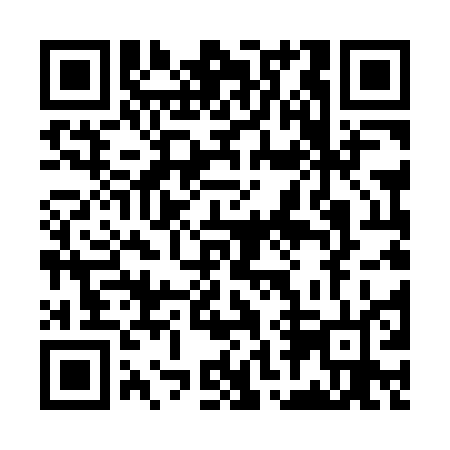 Prayer times for Bow Lake Village, New Hampshire, USASat 1 Jun 2024 - Sun 30 Jun 2024High Latitude Method: Angle Based RulePrayer Calculation Method: Islamic Society of North AmericaAsar Calculation Method: ShafiPrayer times provided by https://www.salahtimes.comDateDayFajrSunriseDhuhrAsrMaghribIsha1Sat3:225:0712:434:478:1810:032Sun3:225:0712:434:478:1910:043Mon3:215:0612:434:478:2010:054Tue3:205:0612:434:488:2110:075Wed3:195:0612:434:488:2110:086Thu3:195:0512:434:488:2210:097Fri3:185:0512:444:498:2310:098Sat3:185:0512:444:498:2310:109Sun3:175:0412:444:498:2410:1110Mon3:175:0412:444:498:2410:1211Tue3:165:0412:444:508:2510:1312Wed3:165:0412:454:508:2510:1313Thu3:165:0412:454:508:2610:1414Fri3:165:0412:454:518:2610:1515Sat3:155:0412:454:518:2710:1516Sun3:155:0412:454:518:2710:1617Mon3:155:0412:464:518:2710:1618Tue3:155:0412:464:528:2810:1619Wed3:165:0412:464:528:2810:1720Thu3:165:0512:464:528:2810:1721Fri3:165:0512:474:528:2810:1722Sat3:165:0512:474:528:2810:1723Sun3:175:0512:474:538:2910:1724Mon3:175:0612:474:538:2910:1725Tue3:175:0612:474:538:2910:1726Wed3:185:0612:484:538:2910:1727Thu3:185:0712:484:538:2910:1728Fri3:195:0712:484:538:2910:1729Sat3:205:0812:484:548:2910:1730Sun3:205:0812:484:548:2810:16